Digitale Gästeregistrierung 
QR CODE SCANNEN 
& REGISTRIEREN
☑ QR Code einscannen
___________________________________☑ Formular ausfüllen &  einchecken___________________________________☑ Vor dem Verlassen des Restaurants bitte auschecken___________________________________Ihre Daten werden nach den gesetzlichen Bestimmungen 4 Wochen aufgehoben und danach automatisch gelöscht.   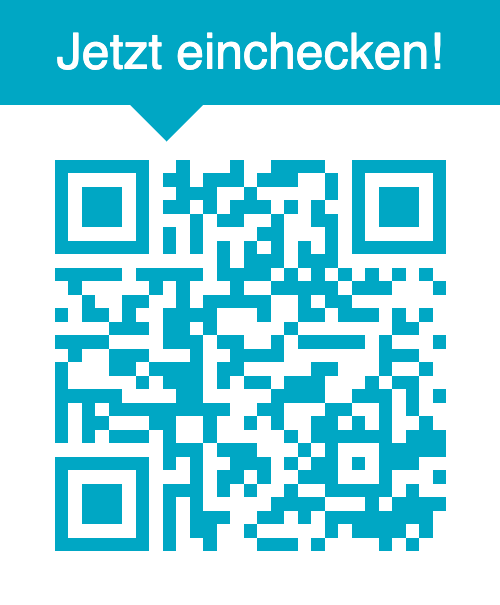 